от 25 декабря 2020 года									         № 1288Об изменении в 2021 году размера арендной платы за пользование имуществом, находящимся в муниципальной собственности городского округа город Шахунья Нижегородской области, в одностороннем порядкеРуководствуясь Постановлением Правительства Нижегородской области от 16.12.2020 года № 1046 «Об изменении в 2021 году размера арендной платы за пользование имуществом, находящемся в государственной собственности Нижегородской области, в одностороннем порядке», Уставом городского округа город Шахунья Нижегородской области, решением Совета депутатов городского округа город Шахунья Нижегородской области от 28.02.2013 № 14-11 «Об утверждении Положения о порядке управления и распоряжения муниципальной собственностью городского округа город Шахунья Нижегородской области», в целях повышения эффективности использования муниципальной собственности городского округа город Шахунья Нижегородской области и обеспечения  доходной части  бюджета, администрация городского округа город Шахунья Нижегородской области  п о с т а н о в л я е т:   Изменить с 1 января 2021 года в одностороннем порядке размер арендной платы за пользование имуществом, находящимся в собственности городского округа город Шахунья Нижегородской области и предоставленном по договорам аренды. Управлению экономики, прогнозирования, инвестиционной политики и муниципального имущества городского округа город Шахунья Нижегородской области провести перерасчет арендной платы в сторону увеличения в соответствии с установленным размером среднегодового индекса потребительских цен на товары и услуги в Нижегородской области на 2021 год в 1,039 раза. Пересчет арендной платы по договорам аренды, заключенным в течение 2020 года, и договорам, арендная плата по которым пересмотрена в течение 2020 года, осуществлять по истечении одного года с момента заключения или последнего пересчета арендной платы.Настоящее постановление вступает в силу со дня его официального опубликования.Разместить настоящее постановление на официальном интернет сайте администрации городского округа город Шахунья Нижегородской области. Контроль за исполнением постановления оставляю за собой.Глава местного самоуправлениягородского округа город Шахунья						          Р.В.Кошелев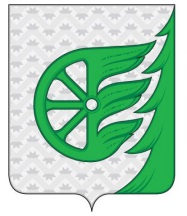 Администрация городского округа город ШахуньяНижегородской областиП О С Т А Н О В Л Е Н И Е